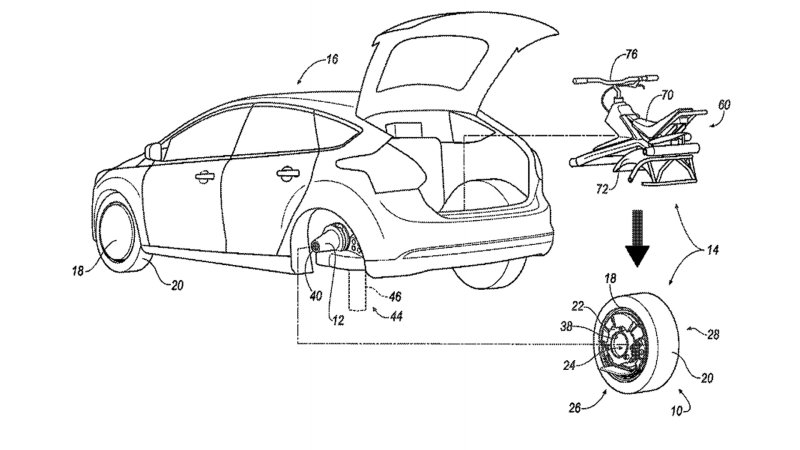 รูปที่ 1รูปเขียนต้องชัดเจน สอดคล้องกับรายละเอียดการประดิษฐ์ และเป็นไปตามหลักวิชาการเขียนแบบพิมพ์ด้วยหมึกสีดำ เส้นเรียบ หนาเท่ากันเขียนหมายเลข ตัวอักษร และเส้นอ้างอิง ให้ชัดเจนและเข้าใจได้โดยง่าย และไม่ใช้วงเล็บ วงกลม หรือสัญลักษณ์อื่นๆ ประกอบหมายเลข และตัวอักษรระบุหมายเลขและรูปด้วยเลขอารบิค โดยกระดาษหนึ่งหน้าอาจมีหลายรูปได้หมายเลขเดียวกันให้ชี้ชิ้นส่วนเดียวกันไม่ต้องระบุขนาดของชิ้นส่วนห้ามระบายสีต้องไม่มีคำบรรยายหรือข้อความใดๆ ยกเว้น การอธิบายกราฟรูปถ่ายไม่สามารถใช้ประกอบการพิจารณาได้ ยกเว้น รูปถ่ายจาก SEM หรือ TEMไม่เขียนอธิบายรูปเขียน (คำบรรยายใต้รูป) ให้ระบุเพียง รูปที่ 1, 2,........เท่านั้น